Discharge ProcessAs part of Treatment Plan discharge patient from physiotherapyPatient  Cases (select the appropriate case)  change to “discharged”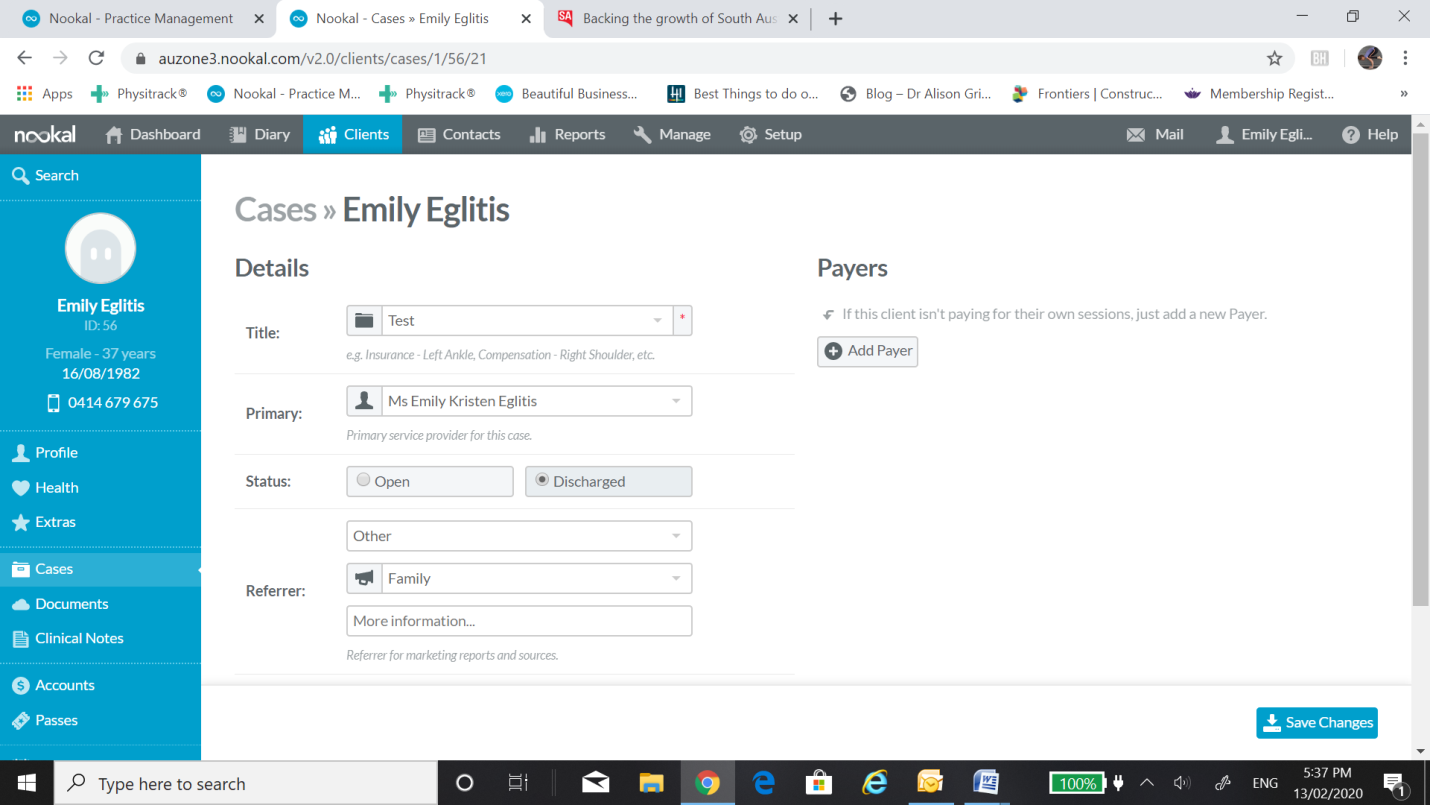 Discharge Tracking FOSTo do on the first day of each monthRun a report for each physiotherapist for discharges three months ago. i.e. on the first day of April, you will run a report for January 1 – 31. Reports  Clinic  DischargesSelect date rangeFilter by providerPrint and give to physioPhysiotherapistReview discharge listFollow-up phone call to each person – note in client file when completed – write one tick for this next to the client’s nameEnsure GP letter has been sent for each person – note in client file when completed – write a second tick for this next to the client’s nameHand completed list to Practice Director for review